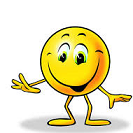                         ROZVRH HODIN pro 1.,2. a 3. ročník                        Vysvětlivky: ČJ Český jazyk	                                      VV Výtvarná výchova                        TV Tělesná výchova	                        M Matematika                        AJ Anglický jazyk                                         PRV Prvouka                        HV Hudební výchova                                                          PČ Praktické činnosti	                   1.       2.       3.        4.       5.PondělíČJČJMHVAJ (3.roč.)ÚterýČJMTVPRVVVStředaČJČJMTVAJ (3.roč.)ČtvrtekČJMPRVTVAJ (3.roč.)PátekČJMPČPČ